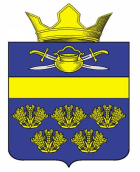 АДМИНИСТРАЦИЯ ВЕРХНЕКУРМОЯРСКОГО СЕЛЬСКОГО ПОСЕЛЕНИЯ КОТЕЛЬНИКОВСКОГО МУНИЦИПАЛЬНОГО РАЙОНА ВОЛГОГРАДСКОЙ ОБЛАСТИот   30 марта   2021                                                                    №12О внесении  изменений в постановление администрации  Верхнекурмоярского сельского поселения Котельниковского муниципального района  Волгоградской области от 17.10.2012г. № 49 «Об организации и осуществлении первичного воинского учёта граждан пребывающих в запасе и граждан, подлежащих призыву на военную службу на территории Верхнекурмоярского сельского поселения»В целях приведения нормативного акта в соответствие с Постановлением Правительства РФ от 27.11.2006 н. № 719 «Об утверждении Положения о воинском учете», руководствуясь Федеральным законом от 06.10.2003г. № 131-ФЗ «Об общих принципах организации местного самоуправления в Российской Федерации», Уставом Верхнекурмоярского сельского поселения Котельниковского муниципального района Волгоградской области, администрация Верхнекурмоярского  сельского поселения Котельниковского муниципального района Волгоградской области  постановляет:1.Внести в Положение «Об организации и осуществлении первичного воинского учёта граждан пребывающих в запасе и граждан, подлежащих призыву на военную службу на территории Верхнекурмоярского сельского поселения» (Приложение 1) следующие изменения:1.1. В преамбуле Положения исключить следующие слова:1.2. в пункте 1.2 Положения слова «Методическими рекомендациями по осуществлению первичного воинского учёта в органах местного самоуправления издания Генерального штаба ВС РФ 2008 г.,» исключить.1.3. пункт 3.2 Положения дополнить словами «, в том числе не подтвержденным регистрацией по месту жительства и (или) месту пребывания»;1.4. в пункте 3.3 Положения после слов «администрация Верхнекурмоярского сельского поселения» дополнить словами «, в том числе не подтвержденным регистрацией по месту жительства и (или) месту пребывания,».2. В преамбуле должностной инструкции военно-учетного работника  администрации Верхнекурмоярского сельского поселения (Приложение № 2) исключить следующие слова:3. Настоящее постановление вступает в законную силу со дня его официального обнародования. Глава Верхнекурмоярскогосельского поселения                                                     А.С.Мельников  ПОСТАНОВЛЕНИЕ «Согласовано»Начальник отдела военного комиссариата Волгоградской области Котельниковскому и Октябрьскому районам _________________  А.Шкунов«_____»___________________2012г«Утверждаю»Глава Верхнекурмоярского  сельского поселения   _______________ А.С. Мельников «    17 »             октября     2012г.«Согласовано»Начальник отдела военного комиссариата Волгоградской области Котельниковскому и Октябрьскому районам _________________  А.Шкунов«_____»___________________2012г«Утверждаю»Глава Верхнекурмоярского  сельского поселения   _______________ А.С. мельников «    17 »             октября     2012г.